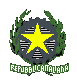 Ministero della Pubblica Istruzione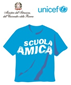 Istituto Comprensivo di Zelo Buon PersicoVia F.lli Cervi 1 – 26839 Zelo Buon PersicoTel: 02 90659917 Fax: 02 91767620C.F. 92503580158 – Cod. Mecc. LOIC805006Sito: www.iczelobp.gov.ite-mail: LOIC805006@istruzione.it  , LOIC805006@pec.istruzione.itMOD. C - DENUNCIA DI  INFORTUNIO – DOCENTI/ATA									Al dirigente scolastico 									dell’I.C.  di Zelo Buon PersicoOggetto: Denuncia di infortunioIn relazione all'infortunio occorso al docente/ATA ……………………………………………………………………………………………, scuola ……………………………………………………………….….), in data ……………………………..……………………... alle ore …………… Il/La sottoscritto/a  docente/ATA………………………………… …………………………………………………… comunica  quanto segue:1) Luogo in cui è accaduto l'infortunio:...................................…………..……………………................................................2) Descrizione delle circostanze in cui è avvenuto l'infortunio, delle cause e delle conseguenze:..............................................................................................................................................................................................................................................................................................................................................................................................................................................................................................................................................................................................................................................................................................................................................................................................................................................................................................................................................................................................................................................................................................................................................................................................................................................................................………………………………………4) Altri insegnanti e/o operatori scolastici presenti al momento dell'infortunio:............................................, .....................................……………, ………………………………………………………..5) Indicare se e come si è provveduto alle prime cure del caso, se è stato  richiesto l'intervento del pronto soccorso, se vi è stato ricovero ospedaliero:................................................................................................................................................................................................................................................................................................................................................................................................................................................................................................................................................................................................................................................................................................................................................................................................................................................................................................................................................................................................Il/la  sottoscritto/a allega alla presente :a)  il relativo referto medico, da cui si  rileva che la prognosi  è di n. ………………………... giorni.b)  la testimonianza delle altre persone presenti al fatto  Il/la sottoscritto/a  dichiara che le notizie fornite sono conformi al vero e ne assume piena responsabilità.data ………………………….		Il docente/ATA		     …………………………………………………………………